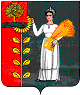 Совет депутатов сельского поселения Каверинский сельсовет                             Добринского муниципального района  Липецкой области                                    Российской Федерации2-ая сессия  VI созыва   Р Е Ш Е Н И Е с. Паршиновка26.10.2020г.                                                                                                     № 9 –рс  О внесении изменений в Положение                                                                                                                                  «О порядке  подготовки и утверждения местных нормативов градостроительного проектирования сельского поселения                           Каверинский сельсовет Добринского муниципального района                                             Липецкой области Российской Федерации и внесения изменений в них»      Руководствуясь протестом прокуратуры Добринского района,   Федеральным законом  от 06.10.2003 №131-ФЗ «Об общих принципах организации местного самоуправления в Российской Федерации», частью 4 статьи 29.2 Градостроительного кодекса Российской Федерации,   Федеральным законом  от 31.07.2020 № 264-ФЗ «О внесении изменений в Градостроительный кодекс Российской Федерации и отдельные законодательные акты Российской Федерации», Уставом сельского поселения, Совет депутатов сельского поселения  Каверинский сельсовет РЕШИЛ:        1. Принять  изменения в Положение «О порядке подготовки и утверждения местных нормативов градостроительного проектирования сельского поселения Каверинский сельсовет Добринского муниципального района Липецкой области Российской Федерации и внесения изменений в них», утв. решением Совета депутатов сельского поселения Каверинский сельсовет от  26.04.2018 №104-рс (прилагаются).        2. Настоящее постановление вступает в силу после его официального обнародования.        3. Контроль за исполнением данного постановления оставляю за собой.Председатель Совета депутатов                                                                                                     сельского поселения                                                                                             Каверинский сельсовет                                                          А.И. РоманцовПриняты решением Совета депутатов сельского поселения                                                                                                  Каверинский  сельсовет № 9-рс  от 26.10.2020г.ИЗМЕНЕНИЯв Положение  «О порядке подготовки и утверждения местных                  нормативов   градостроительного проектирования сельского поселения                                      Каверинский сельсовет Добринского муниципального района                                     Липецкой области Российской Федерации и внесения изменений в них» Внести  в Положение «О порядке подготовки и утверждения местных нормативов градостроительного проектирования сельского поселения Каверинский сельсовет Добринского муниципального района Липецкой области Российской Федерации и внесения изменений в них», утв. решением Совета депутатов сельского поселения Каверинский сельсовет от  26.04.2018 №104-рс,  следующие изменения:1.   пункт 1.2.  –  изложить в следующей редакции:      «Нормативы градостроительного проектирования   сельского поселения, Каверинский сельсовет  устанавливают совокупность расчетных показателей минимально допустимого уровня обеспеченности объектами местного значения поселения, городского округа, относящимися к областям, указанным в пункте 1 части 5 статьи 23 Градостроительного кодекса Российской Федерации,  объектами благоустройства территории, иными объектами местного значения  сельского поселения   и расчетных показателей максимально допустимого уровня территориальной доступности таких объектов для населения  сельского поселения.».2.  подпункт  1 пункт 1.4.  – изложить в следующей редакции:«основную часть, устанавливающую расчетные показатели, предусмотренные  частями 1, 3 - 4.1  статьи ст.29.2  Градостроительного кодекса Российской Федерации.».     3.  пункт  3.10. – изложить в следующей редакции:    «Проект местных нормативов размещается на официальном сайте администрации в сети "Интернет" в установленном порядке не менее чем за два месяца до их утверждения.».Глава сельского поселенияКаверинский сельсовет                                                       Д.И. Ширяев                                        